                  Restaurant scolaire      Le Brillat Savarin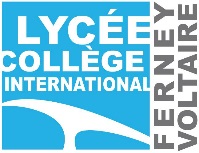 Menus de la semaine Lundi 21 septembre  Salad’bar /melon /pastèque /assiette du terroir  /salade verte  Boulette de bœuf   /poisson bordelaise  /rôti de veau   Blé / courgette   Buffet du berger Compote /Fruits    Mardi 22 septembre   Salad’bar / Assiette de jambon blanc /  melon /pastèque / Salade verte Bœuf bourguignon  /dos de colin /cuisse de poulet        Coquillette / haricots verts  Buffet du berger Beignet aux pomme /fruits Mercredi 23 septembre   Salad’bar / pastèque /melon / assiette de pâté croûte    Paupiette de veau / pavé de saumon /osso bucco de dinde Purée / brocolisBuffet du berger Cocktail de fruits  /fruits Jeudi 24 septembre   BIO Salad’bar / mortadelle  / pastèque  /melon /salade verte Escalope de poulet BIO  / filet de cabillaud  /steak  Macaroni BIO /carotte BIO Buffet du berger  BIOLiégeois   /Buffet de fruits  Vendredi 25 septembre Salad’bar /macédoine surimi  / pastèque/ melon  /salade verte Quenelle de volaille  / rôti de porc  / Quenelle de brochet    Riz  /ratatouille Buffet du bergerCompote /fruits 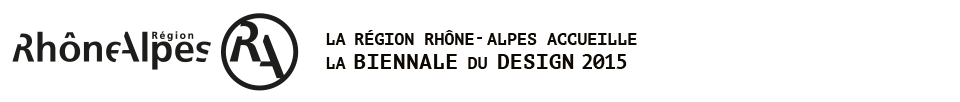 